Об утверждении схемы размещения гаражей, являющихся некапитальными сооружениями, либо стоянок технических или других средств передвижения инвалидов на территории города Димитровграда Ульяновской областиВ соответствии со статьей 39.36-1 Земельного кодекса Российской Федерации, Федеральным законом от 05.04.2021 № 79-ФЗ «О внесении изменений  в отдельные законодательные акты Российской Федерации»,  постановлением Правительства Ульяновской области от 30.08.2022 № 402-П «О некоторых вопросах использования гражданами на территории Ульяновской области земель или земельных участков, находящихся 
в государственной или муниципальной собственности, для возведения гаражей, являющихся некапитальными сооружениями, либо для стоянки технических или других средств передвижения инвалидов вблизи их места жительства», пунктом 17 части 3 статьи 45 Устава муниципального образования «Город Димитровград» Ульяновской области   постановляю:1.Утвердить схему размещения гаражей, являющихся некапитальными сооружениями, либо стоянок технических или других средств передвижения инвалидов на территории города Димитровграда Ульяновской области  (приложение). 	2. Рекомендовать Муниципальному казенному учреждению «Управление архитектуры и градостроительства города Димитровграда» (Илюхина Ю.В.) (по согласованию) направить копию настоящего постановления в электронном виде и на бумажном носителе в Министерство имущественных отношений и архитектуры Ульяновской области в течение 10 рабочих дней со дня его принятия.3. Установить, что настоящее постановление подлежит официальному опубликованию и размещению на официальном сайте Администрации города в информационно-телекоммуникационной сети «Интернет»  (www.dimitrovgrad.ru).4. Контроль за исполнением настоящего постановления возложить на  Первого заместителя Главы города Цивилева Д.Ю.Глава  города	                                                                               А.Н.БольшаковПРИЛОЖЕНИЕк постановлениюАдминистрации городаот____________№_____СХЕМАразмещения гаражей, являющихся некапитальными сооружениями, либо стоянок технических или других средств передвижения инвалидов на территории города Димитровграда Ульяновской области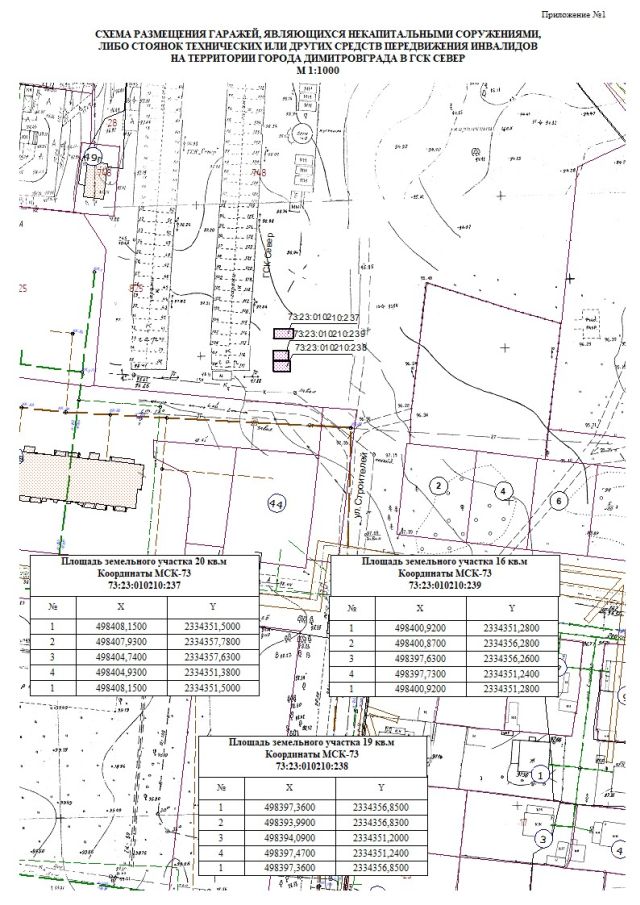 №п/пАдресное обозначения места расположения объектовВид договора заключенного (заключение которого возможно) в целях расположения объектаКадастровый номер земельного участка (при его наличии) или координаты характерных точек границ места размещения объектаНомер кадастрового квартала, на территории которого расположен или возможно расположить объектПлощадь земельного участка или места расположения объекта(кв.м)Вид объекта (гараж, являющийся некапитальным сооружением, либо стоянки технических средств передвижения инвалидов)Срок расположения объектаФорма собственности на земельный участокГрафическое изображение места размещения объекта123456789101.г. Димитровград, ГСК "Север"Разрешение на использование73:23:010210:23873:23:01021019гараж, являющийся некапитальным сооружением10 летмуниципальнаяГр.из. № 12.г. Димитровград, ГСК "Север"Разрешение на использование73:23:010210:23973:23:01021016гараж, являющийся некапитальным сооружением10 летмуниципальнаяГр.из. № 23.г. Димитровград, ГСК "Север"Разрешение на использование73:23:010210:23773:23:01021020гараж, являющийся некапитальным сооружением10 летмуниципальнаяГр.из. № 3